Сумська міська радаVІІІ СКЛИКАННЯ XXVIII СЕСІЯРІШЕННЯвід 28 вересня 2022 року № 3092 – МРм. СумиВраховуючи рішення Виконавчого комітету Сумської міської ради                         від 26.08.2022 № 353 «Про внесення на розгляд Сумської міської ради питання «Про хід виконання рішення Сумської міської ради від 26 січня 2022 року                       № 2705 – МР «Про Програму економічного і соціального розвитку Сумської міської   територіальної громади на 2022 рік та основні напрями розвитку на 2023 - 2024 роки», за підсумками І півріччя 2022 року», керуючись статтею 25 Закону України «Про місцеве самоврядування в Україні», Сумська  міська рада ВИРІШИЛА:Виконавець: Липова С.А.___________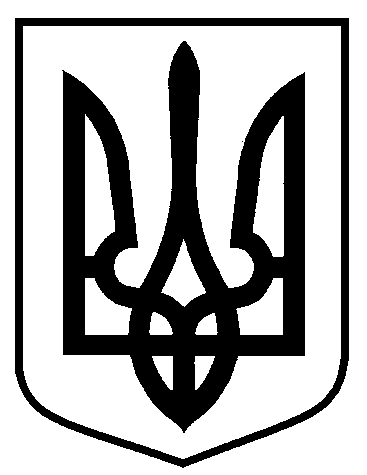 Про хід виконання рішення Сумської міської ради від  26  січня 2022   року №  2705 - МР «Про Програму економічного і соціального розвитку Сумської міської   територіальної громади на 2022 рік та основні напрями розвитку на   2023 - 2024 роки»,  за підсумками І півріччя 2022 року1. Інформацію директора Департаменту фінансів, економіки та інвестицій Сумської міської ради (Липова С.А.) про хід виконання рішення Сумської міської ради від 26 січня 2022 року №  2705 - МР «Про Програму економічного і соціального розвитку Сумської міської територіальної громади на 2022 рік та основні напрями розвитку на 2023 - 2024 роки»,  за підсумками І півріччя 2022 року взяти до відома (додається).2. Керівникам виконавчих органів та комунальних підприємств Сумської міської ради, не зважаючи на складну ситуацію в державі, введення воєнного стану через військову агресію російської федерації, проводити відповідну роботу щодо сприяння виконанню заходів з реалізації Програми економічного і соціального розвитку Сумської міської  територіальної громади на  2022 рік.3. Організацію виконання даного рішення покласти на секретаря міської ради, першого заступника міського голови, заступників міського голови з питань діяльності виконавчих органів ради, керуючого справами виконавчого комітету згідно з розподілом обов’язків.Сумський міський голова					Олександр ЛИСЕНКО